          Hobune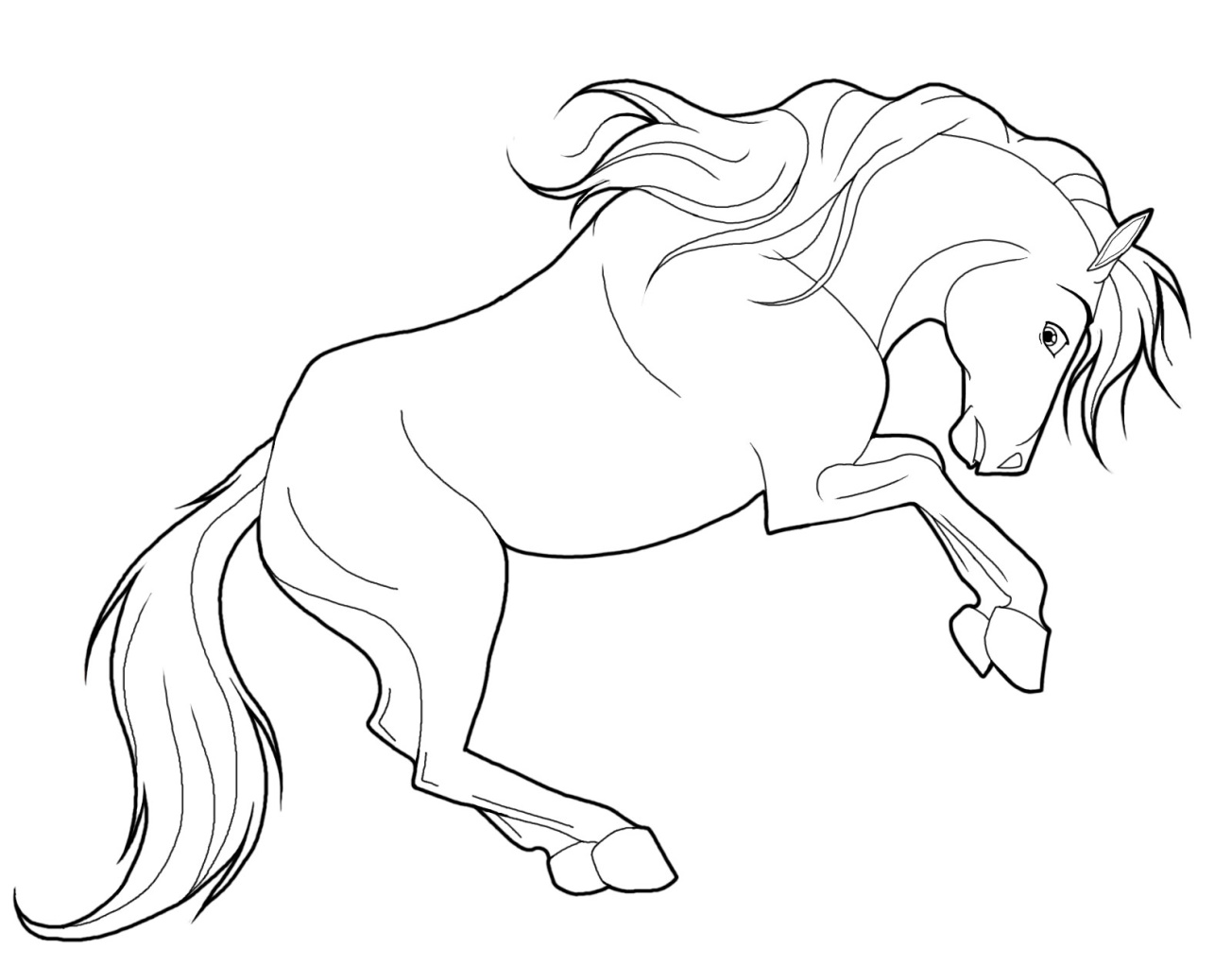 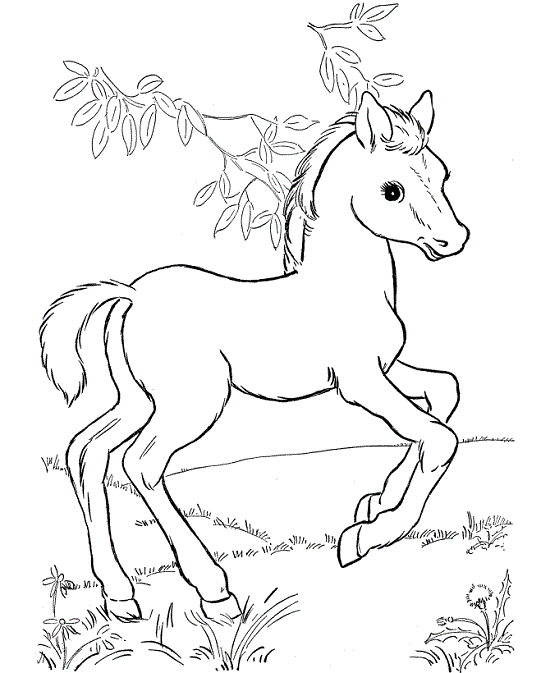   varss        Lehm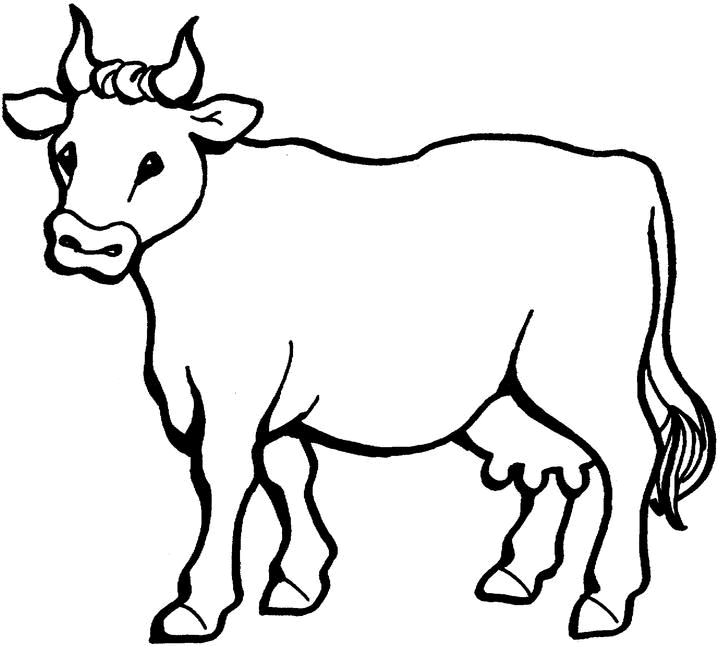         vasikas
     Hani 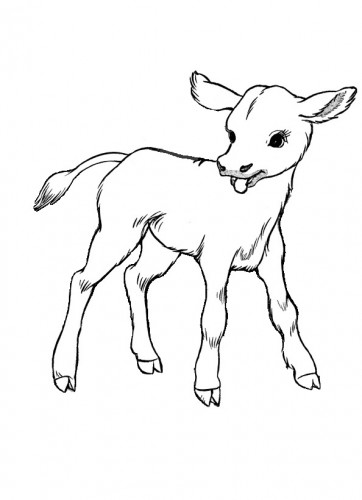 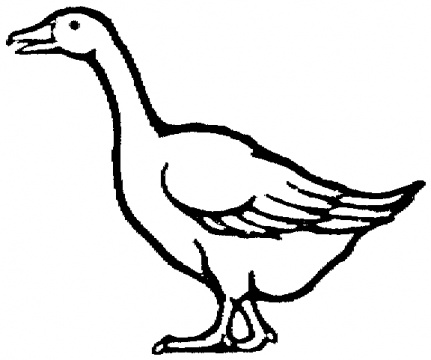       hanepoeg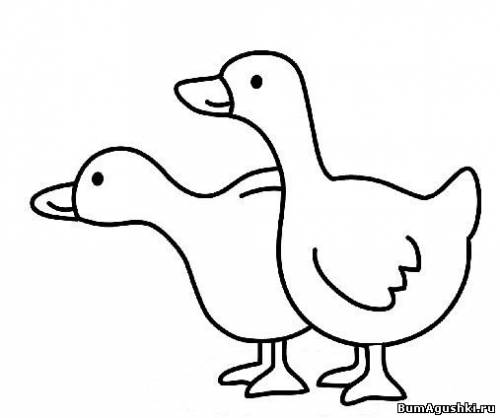      Part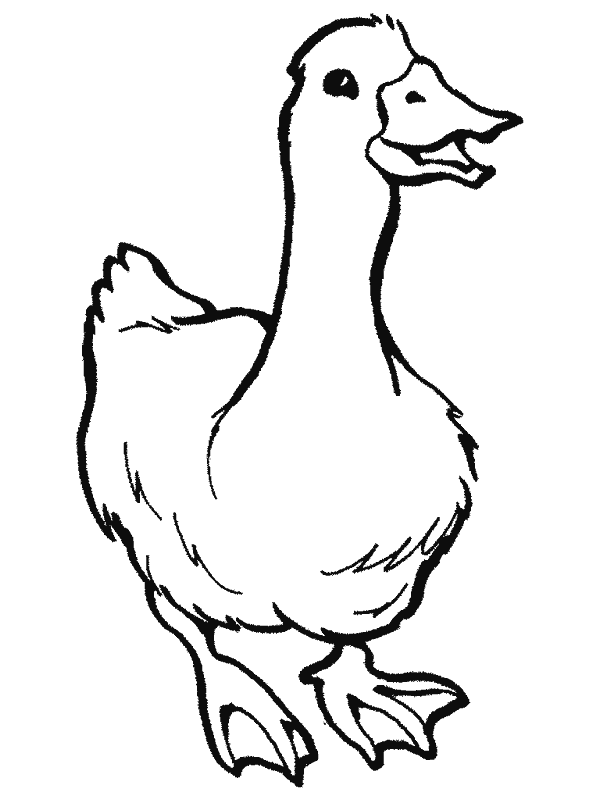 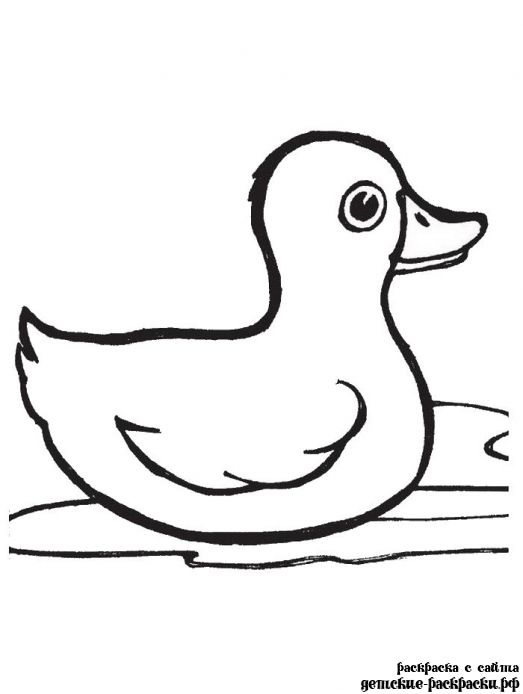   pardipoeg  Koer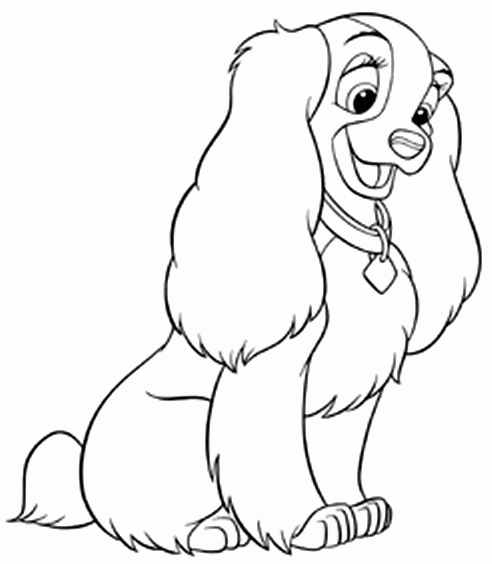 kutsikas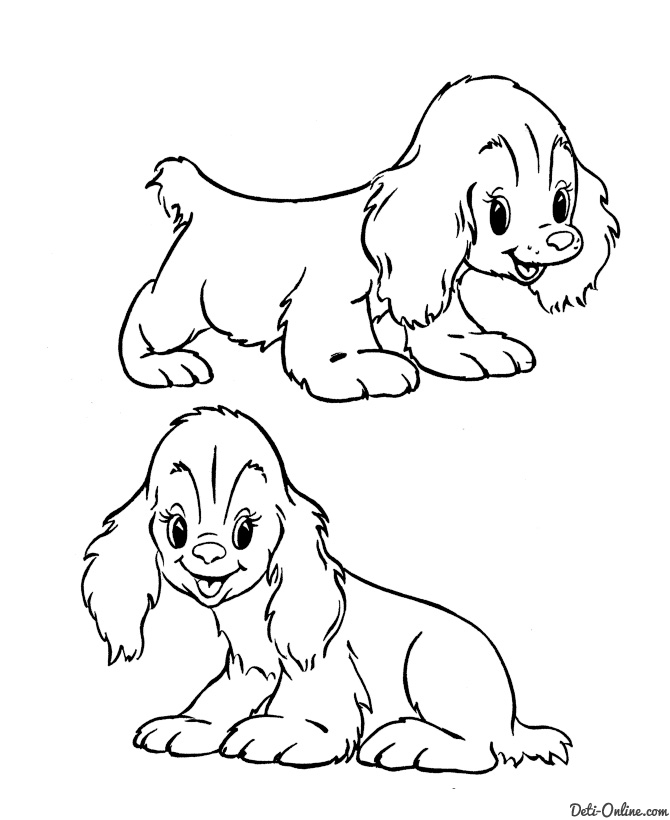 Kana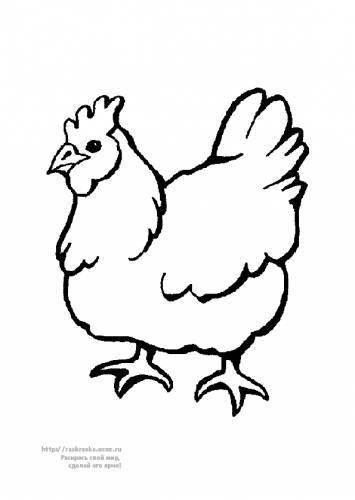 kukk                      tibu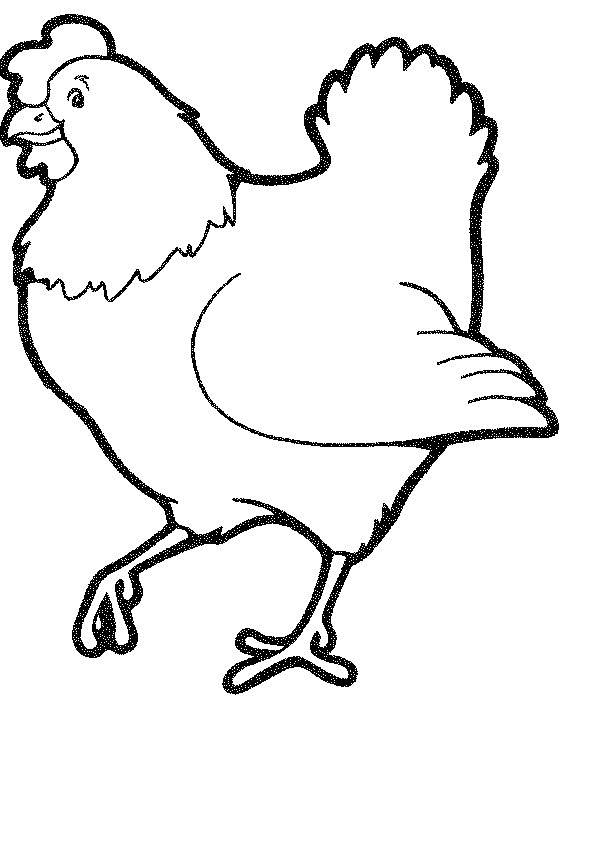 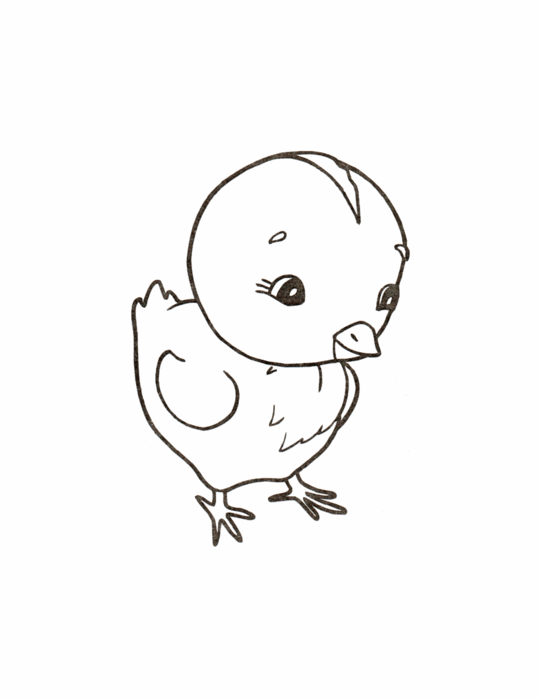  Lammas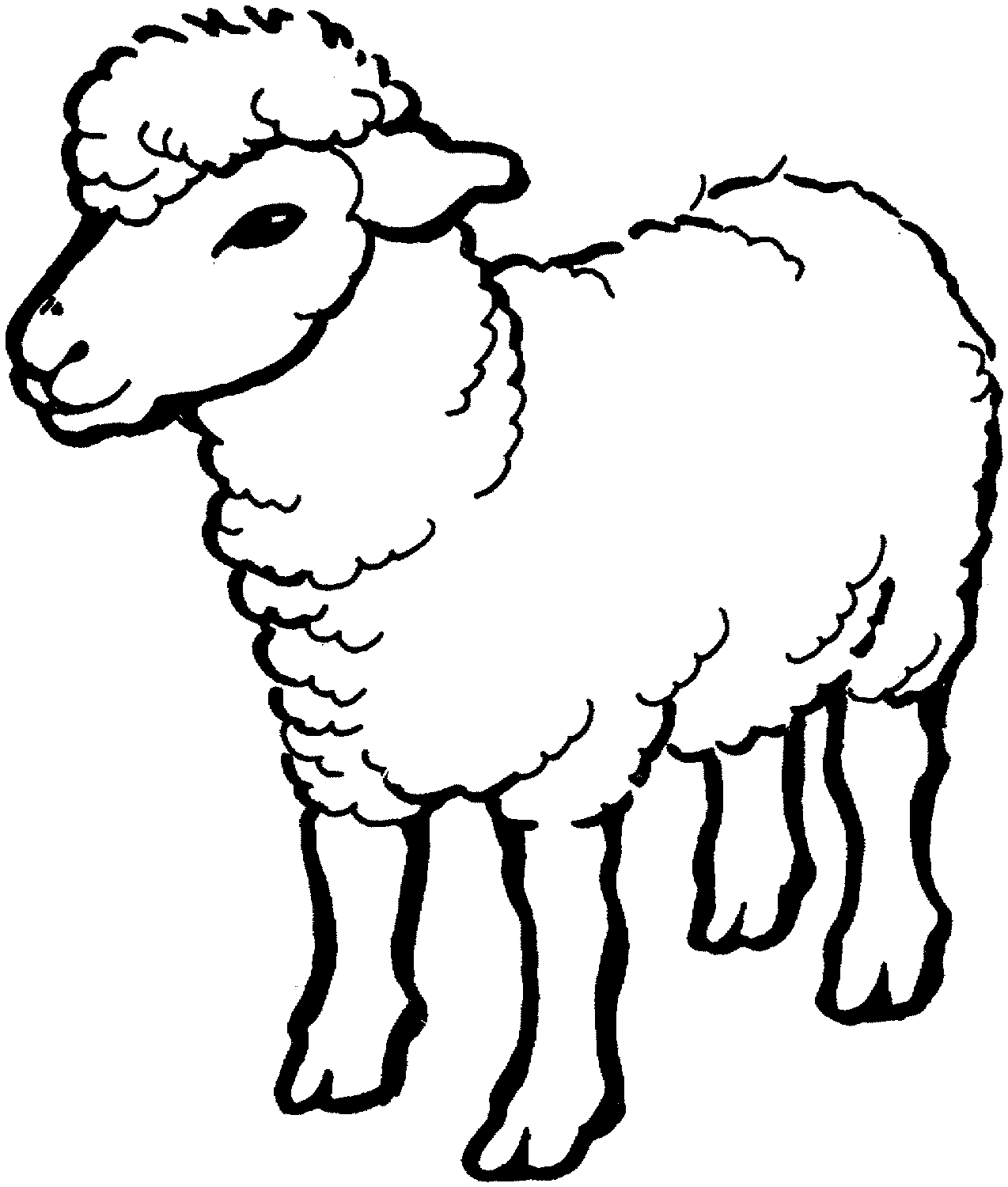 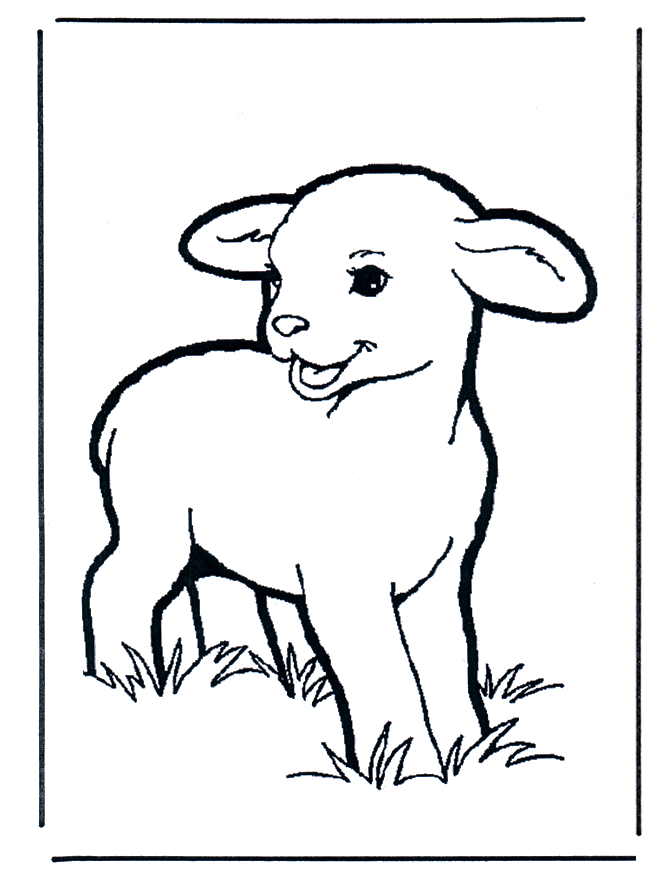             tallKass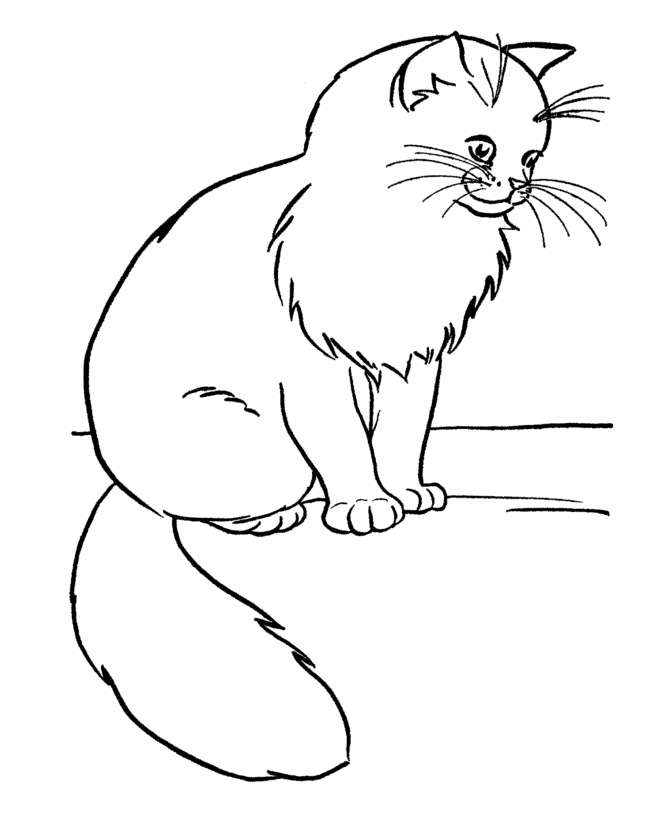 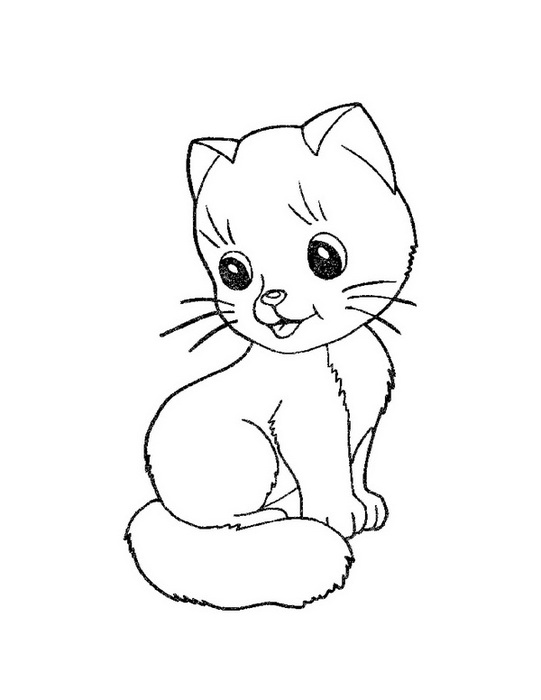      kassipoegSigapõrsas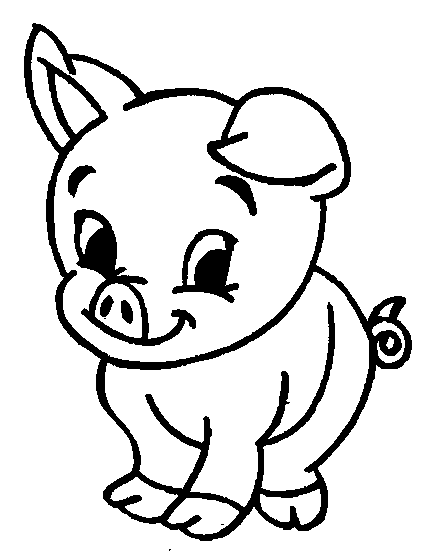 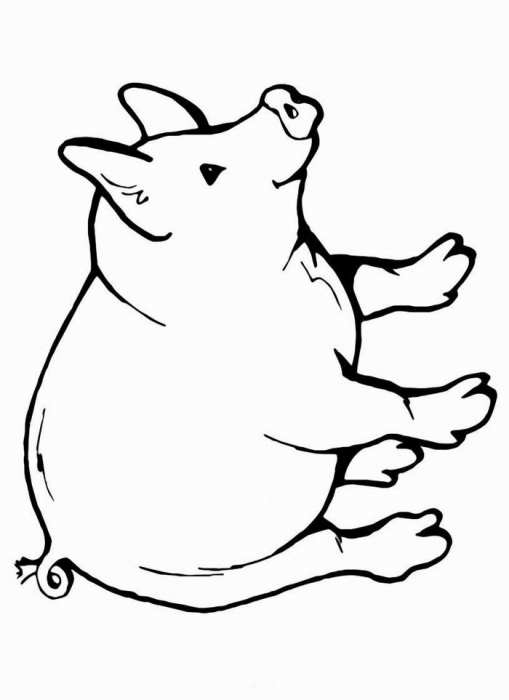 